Happy Mother’s DayLast Sunday, it was Mother’s Day in many places around the world, like the USA.
That’s why, this week, we will wish our mothers a happy mother’s day by preparing a special card!Read p.56 n.2 on the CB, and do n.3.Follow the 6 steps to make a card like Ryan.Don’t forget to draw something your mum likes.Do p.57 n.2-3 on the WB to help you with some ideas. Write a special message to your mum.
Don’t forget to thank her and tell her that you love her.Give the card to your mum.
You can also take a picture with her and the card and upload it on the school’s Facebook page so everyone can wish her a happy mother’s day!Collège des Dominicaines de notre Dame de la Délivrande – Araya-Grade 3                                                                                              May 2020 – Week 3Name : ________________________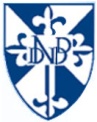 